Home LearningMaths Year 1:Today we are going to be ‘Adding lengths.’ Please watch this video: https://vimeo.com/511039862Activity:1. A short piece of train track is 5 cubes long. 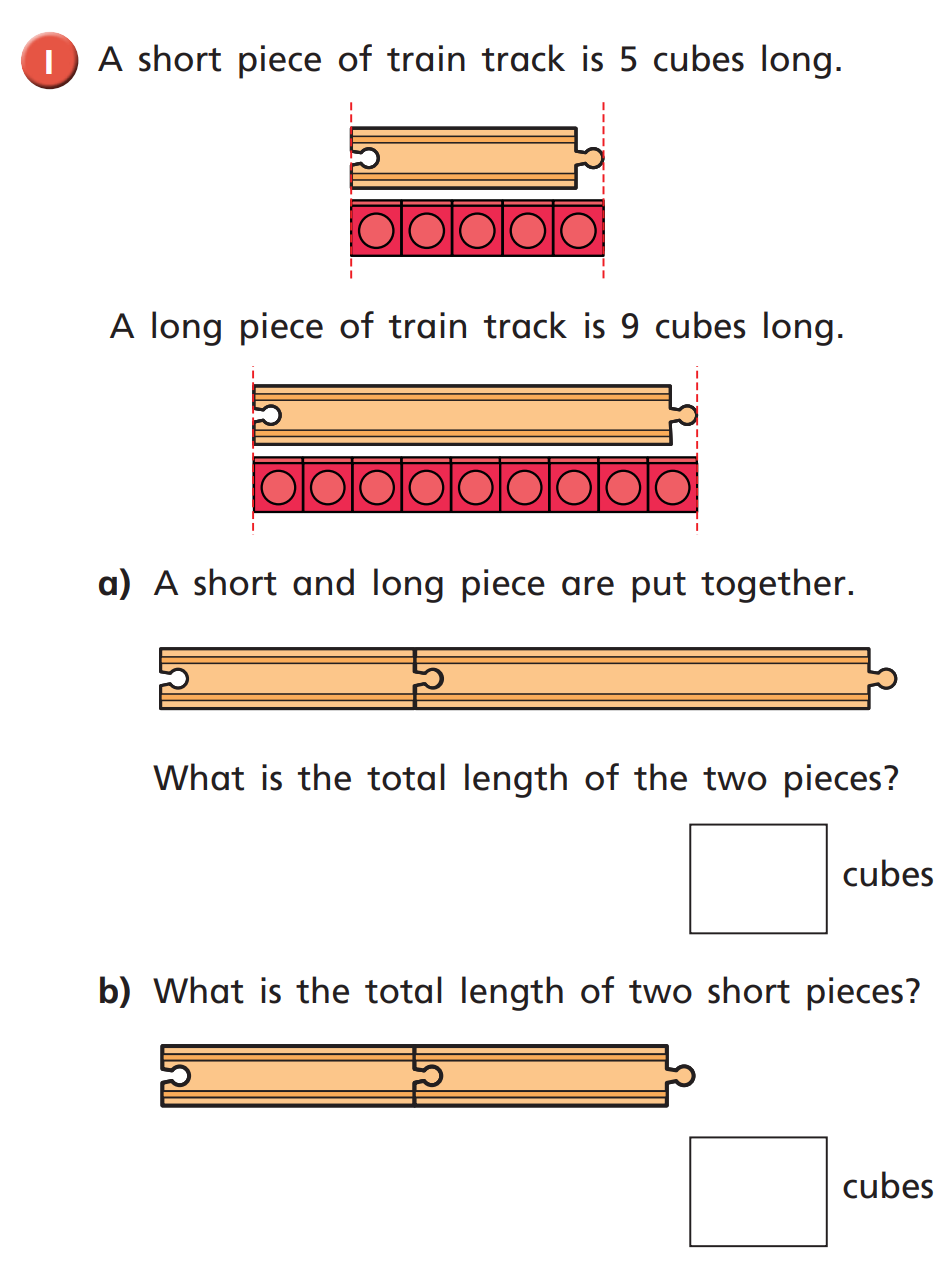 A long piece of train track is 9 cubes long. What is the total length of a short and a long piece together? ________ cmWhat is the total length of two short pieces?    __________ cm 2.  Mo uses paper clips to measure the length of some objects. 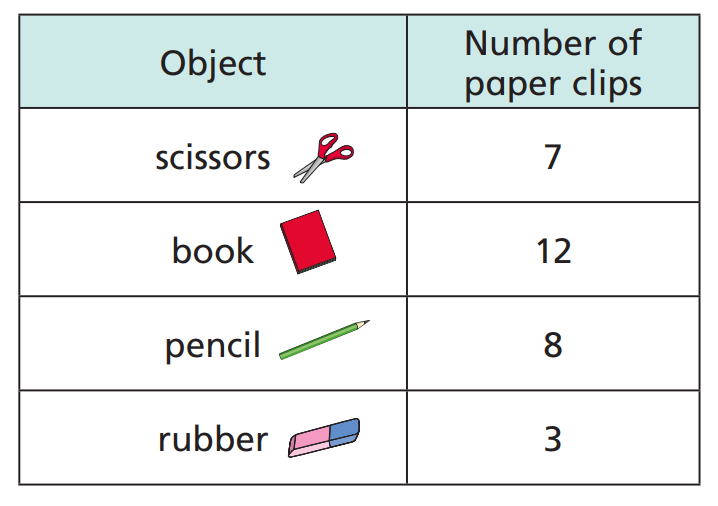 What is the total length of the scissors and the book?____________ paperclipsWhat is the total length of the pencil and the rubber?____________ paperclipsWhich two objects measure 10 paperclips in total?___________ and ____________Which two objects measure 15 paperclips in total?___________ and ____________Is there more than one answer?3. Practical Please go and find yourself 5 objects. Please choose a non-standard unit to work out how long each one is. Some options are:CubesPaperclipsHandsPensSweetsShoesLollipop SticksFill in the table below and have a go at answering the questions below:Which two objects added together make the biggest length?___________ and ____________Which two objects added together make the smallest length?___________ and ____________Challenge: Eva, Dexter and Rosie are comparing the ribbons they have. Unfortunately, Dexter has lost his ribbon.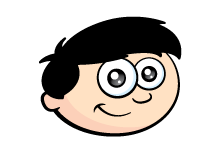 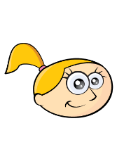 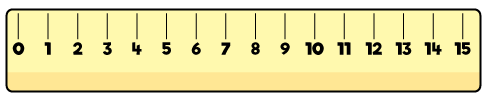 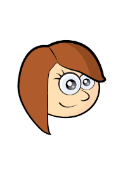 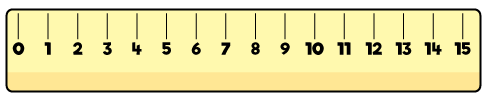 How long could Dexter’s ribbon be?Year 2:Today we are going to be learning how to ‘Problem solve using length.’There are some hint boxes on each question to help you answer them. Activity:1. Annie has a piece of ribbon 80 cm long. 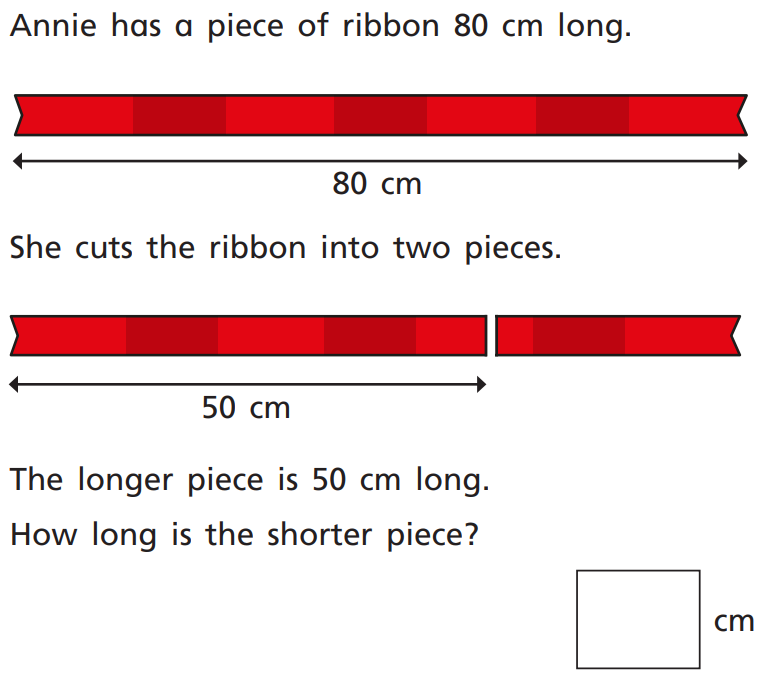 She cuts the ribbon into 2 pieces. The longer piece is 50cm long. How long is the shorter piece? ____________ cm2. Kim measures the length of 2 blocks.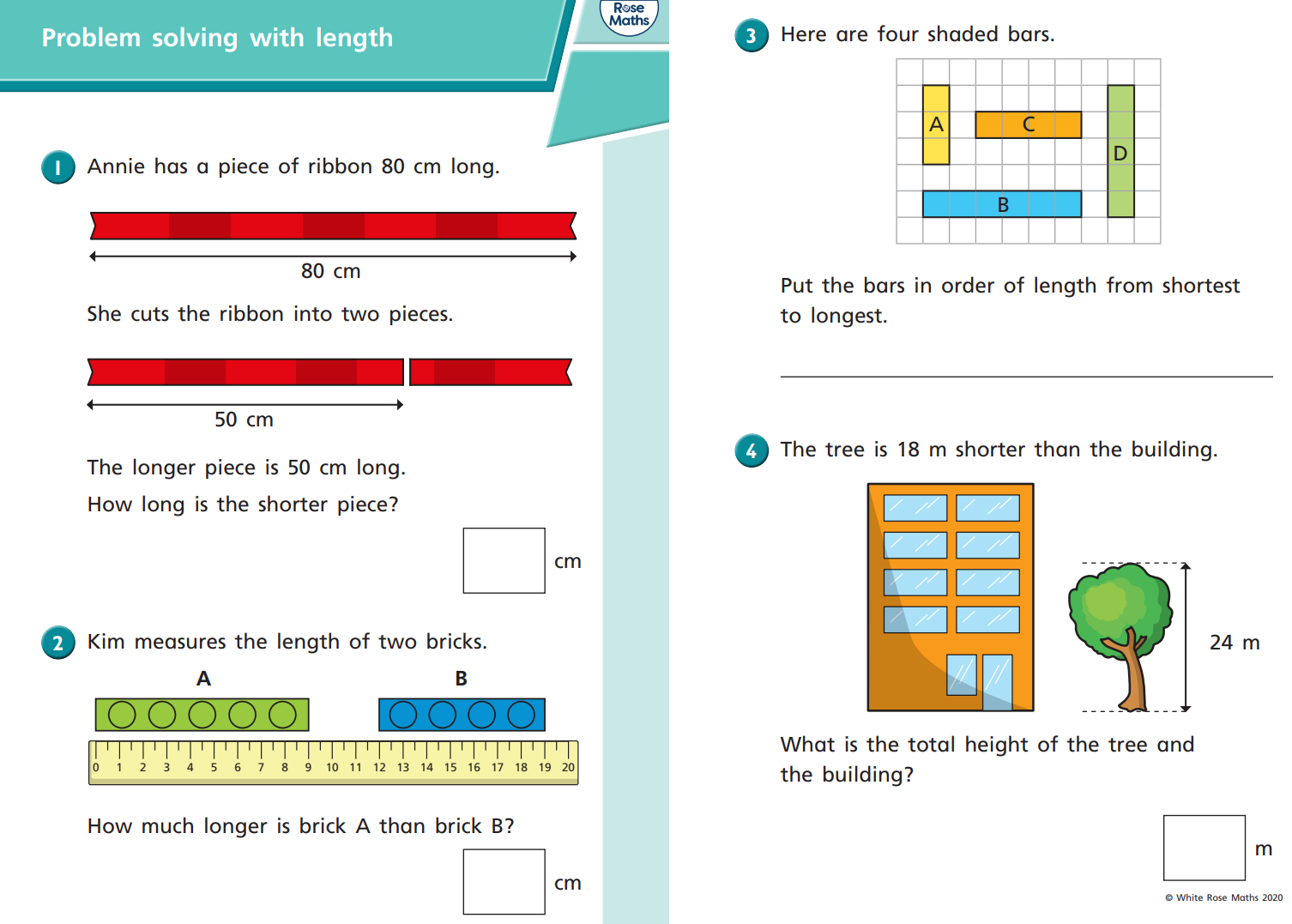 How much longer is brick A than brick B?    ________________ cm3. Here are four shaded bars:Put the bars in order of length from shortest to longest. _________________________________________________________________4. The tree is 18 m shorter than the building. What is the total height of the tree and the building? _________________ m 5. Ron has 20 cubes. 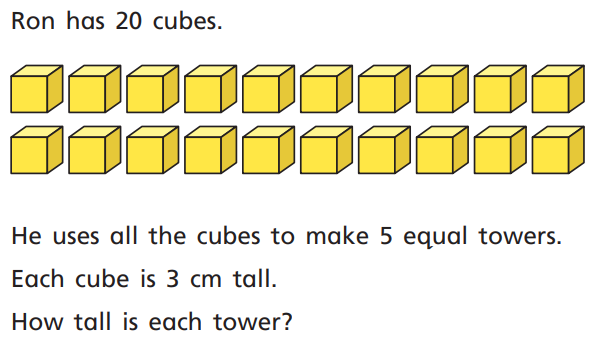 He uses all the cubes to make 5 equal towers. Each cube is 3 cm tall. How tall is each tower?   _______________ cm Challenges: 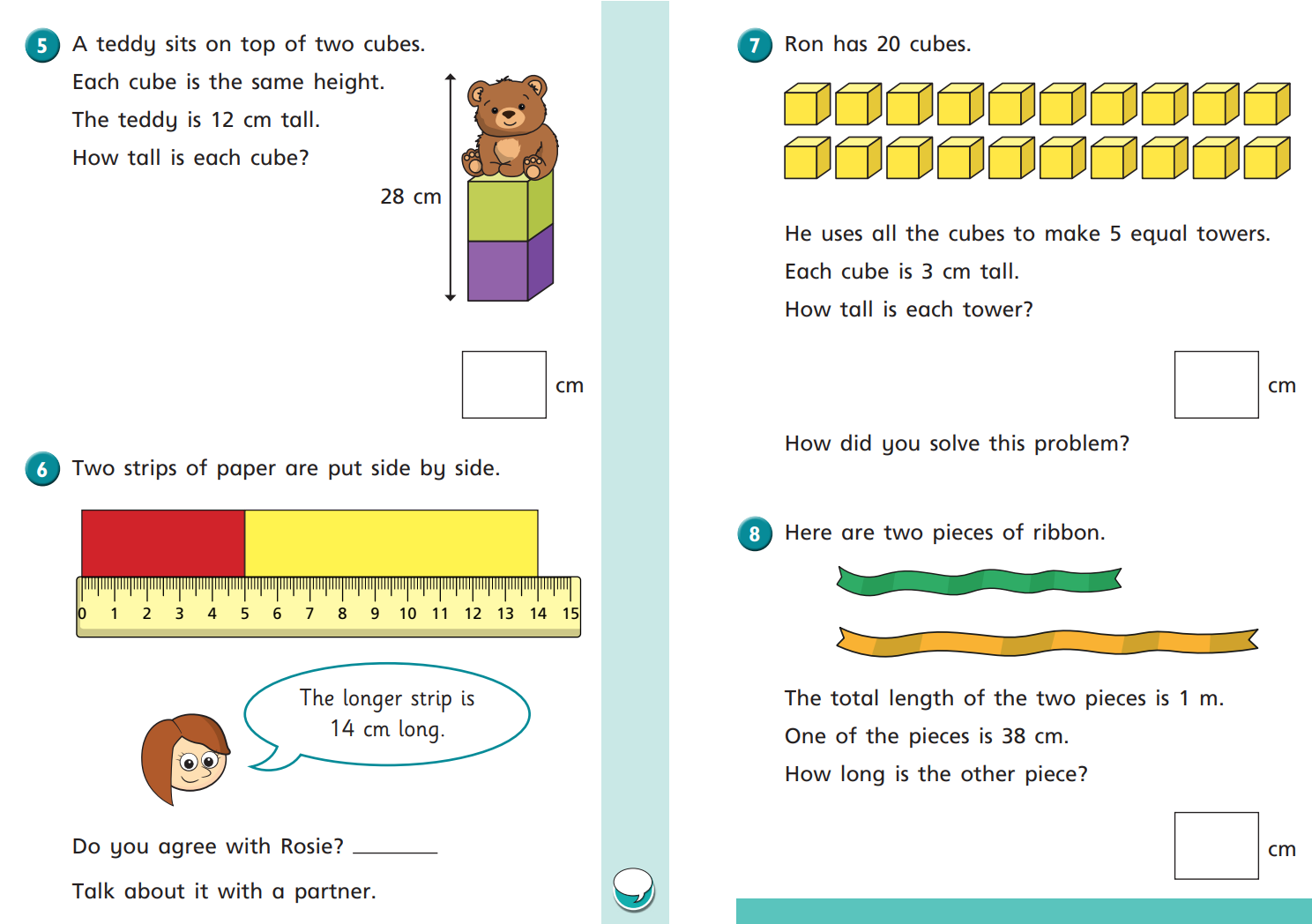 1. A teddy sits on top of two cubes. Each cube is the same height. The teddy is 12 cm tall. How tall is each cube?  _________ cm 2. Two strips of paper are put side by side. Do you agree with Rosie? Explain. 3 Here are 2 pieces of ribbon. The total length is 1 m.One piece is 38 cm. How long is the other piece?  ______________ cm Object:Length: